ПРОТОКОЛ заседания конкурсной комиссииТамбовского ВРЗ АО «ВРМ»08.07.2019г.											№ К-36Присутствовали:Председатель конкурсной комиссии – Члены конкурсной комиссии:Повестка дня:	О подведении итогов открытого конкурса №038/ТВРЗ/2019 на право заключения договора поставки пресса листогибочного гидравлического ус.80тн и выполнения работ по шефмонтажу и пуско-наладке, необходимых для ввода Оборудования в эксплуатацию, для нужд кузнечно-прессового цеха Тамбовского ВРЗ – филиала АО «ВРМ», расположенного по адресу: г. Тамбов пл. Мастерских, д.1, в 2019 году.Комиссия решила:1. Согласиться с выводами и предложениями экспертной группы (протокол от 05.07.2019 г. №038/ТВРЗ/ЭГ).2. В связи с тем, что по итогам рассмотрения конкурсных заявок к участию в открытом конкурсе подана одна конкурсная заявка, согласно пп. 2) п. 2.9.9. конкурсной документации, признать открытый конкурс №038/ТВРЗ/2019 несостоявшимся, и в соответствии с п. 2.9.10. конкурсной документации поручить ЭМО Тамбовского ВРЗ АО «ВРМ» в установленном порядке обеспечить заключение договора с ООО «Южноуральский Механический Завод» со стоимостью, указанной в его финансово-коммерческом предложении 1 150 000 (один миллион сто пятьдесят тысяч) рублей 00 копеек без учета НДС, 1 380 000 (один миллион триста восемьдесят тысяч) рублей 00 копеек с учетом НДС 20%.Решение принято единогласно.Подписи.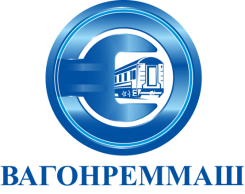 АКЦИОНЕРНОЕ ОБЩЕСТВО «ВАГОНРЕММАШ»Филиал Тамбовский вагоноремонтный завод392009, г. Тамбов, пл. Мастерских, д. 1тел. (4752) 44-49-59, факс 44-49-02, e-mail: tvrz@vagonremmash.ru